РЕШЕНИЕ              Двадцать седьмой сессии Совета депутатов третьего созыва"30"  ноября  2016 года                         № 27-88                  с. Мендур-СокконОб утверждении Дополнительного соглашения                                                        к Соглашению о передаче органами местного                                                      самоуправления муниципального образования                                             «Усть-Канский район» части полномочий                                                                  по решению вопросов местного значения органу                                                    местного самоуправления муниципального                                                  образования «Мендур-Сокконское сельское поселение».  В соответствии с частью 4 статьи 15 Федерального закона от 6 октября 2003 г. «Об общих принципах организации местного самоуправления в Российской Федерации», Бюджетным кодексом Российской Федерации, Уставом МО «Мендур-Сокконское сельское поселение», принятым 18 апреля 2016 года №24-73, Совет депутатов Мендур-Сокконского сельского поселения решил:   1.Утвердить Дополнительного соглашения к Соглашению о передаче органами местного самоуправления муниципального образования «Усть- Канский район» части полномочий по решению вопросов местного значения органу местного самоуправления муниципального  образования «Мендур-Сокконское сельское поселение»(текст прилагается).  2.Направить решение главе МО «Мендур-Сокконское сельское поселение» для подписания и опубликования. 3. Направить решение главе МО «Усть-Канский район»(аймака) для подписания. 4. Решение вступает в силу со дня его опубликования.Председатель Совета депутатов              Глава МО «Мендур- Сокконское                        МО «Мендур-Сокконское                      сельское поселение»Сельское поселение»                               ___________  Е.С.Махалина                                          ___________ Е.С.Махалин               РоссийскаяФедерация       Сельский Совет             депутатов Мендур-Сокконского сельского поселенияУсть-КанскогорайонаРеспублики Алтай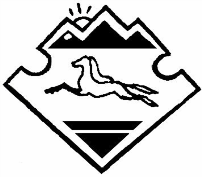 Россия ФедерациязыМендур-Соккон jурттын jеезезинин jурт Соведи Кан-Оозы аймагындагы Алтай Республиканын